…… SINIFI OTURMA PLANI……..-…….EĞİTİM ÖĞRETİM YILI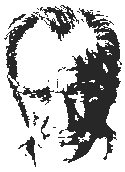 